THEORY OF MACHINE LABORATORY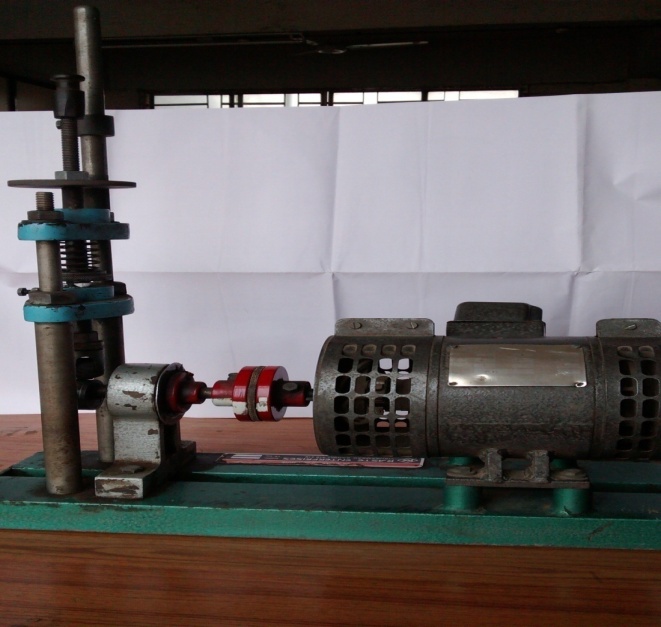 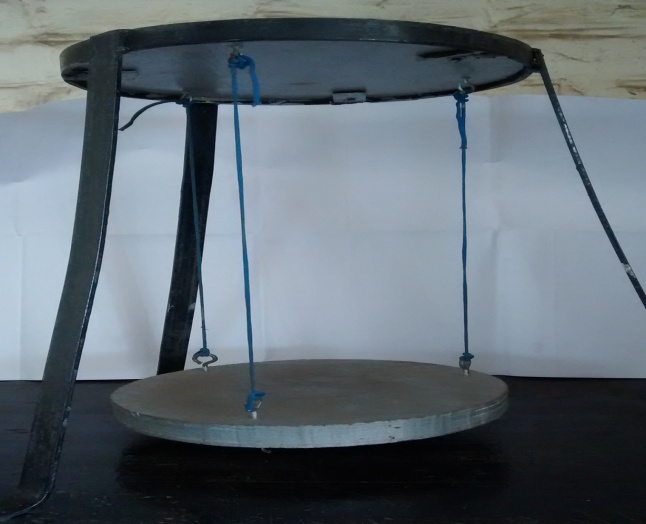 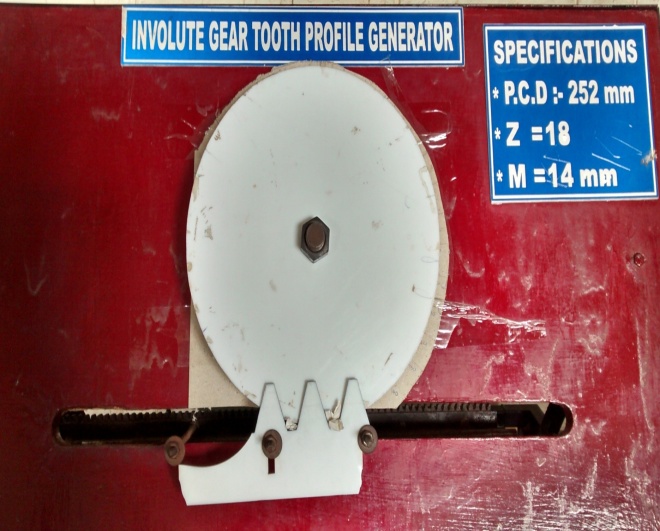 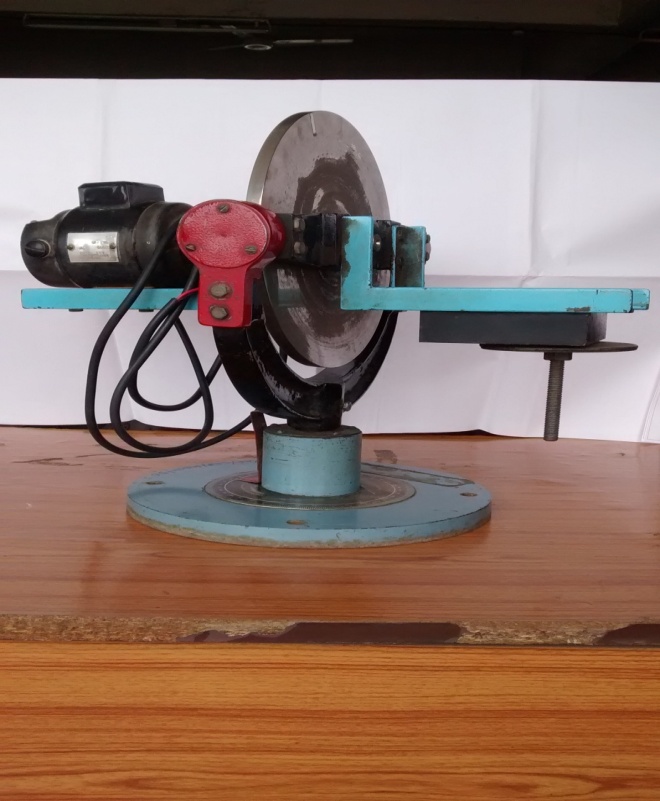 Lab Area58 Sq mtrLocation	Second Floor, Room No.223Utilization 	Under Graduate CourseEquipmentsEpicyclic Gear Train Test rig, Triffiler Suspension,                Biffiler Suspension, Motorized Gyroscope, Cam Jump Phenomenon Analysis, Involute Gear Tooth Profile generator Investment1.257 Lacs